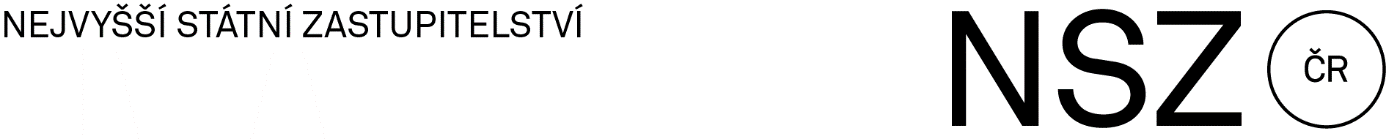 7 SPR 229/2022Výzva k předkládání kandidaturna funkci evropského pověřeného žalobce Úřadu evropského veřejného žalobceNejvyšší státní zastupitelství tímto zveřejňuje výzvu k předkládání kandidatur na funkci evropského pověřeného žalobce Úřadu evropského veřejného žalobce (dále jen „výzva k předkládání kandidatur“), která byla schválena komisí pro výběr kandidátů na funkci evropského pověřeného žalobce dne 19. 10. 2022.Výzva k předkládání kandidatur je vydávána podle Pravidel pro výběr kandidátů na funkci evropského pověřeného žalobce Úřadu evropského veřejného žalobce, které vydal nejvyšší státní zástupce dne 24. 9. 2020, a to na základě usnesení vlády České republiky ze dne 31. 10. 2018 č. 702. I. Výběrové řízení:Výzva k předkládání kandidatur se činí v rámci výběrového řízení, kterým se bude vybírat celkem 1 kandidát na místo evropského pověřeného žalobce Úřadu evropského veřejného žalobce. Evropský pověřený žalobce jmenovaný na základě výsledků tohoto výběrového řízení budou ve smyslu § 34b odst. 2 a § 34c odst. 1 zákona o státním zastupitelství působit u:- Vrchního státního zastupitelství v Praze- Vrchního státního zastupitelství v Olomouci- Krajského státního zastupitelství v Brně- Krajského státního zastupitelství v Českých Budějovicích nebo- Krajského státního zastupitelství v Ústí nad LabemFunkční období evropského pověřeného žalobce je 5 let a počíná jeho jmenováním. Funkční období je obnovitelné.II. Požadavky na osobu kandidáta:Kandidát na funkci evropského pověřeného žalobce musí:být státním zástupcem,být bezúhonný,být kárně bezúhonný,mít nejméně 5 let praxi státního zástupce,mít vysokou mravní integritu, skýtat záruky nezávislosti při výkonu funkce evropského pověřeného žalobce po případném jmenování,skýtat záruky řádného a odborného výkonu funkce evropského pověřeného žalobce po případném jmenování, h) aktivně ovládat anglický jazyk.Za bezúhonného se považuje osoba, která nebyla pravomocně odsouzena za trestný čin,  nebo se na ni podle zvláštního právního předpisu nebo rozhodnutí prezidenta  republiky hledí, jako by nebyla odsouzena.Za kárně bezúhonného se považuje státní zástupce, který nebyl postižen pro kárné provinění nebo se na něj hledí, jako by postižen nebyl.III. Náležitosti kandidatury:Součástí předložené kandidatury musí být:- podepsaný strukturovaný životopis a motivační dopis, oboje v českém jazyce a v anglickém jazyce,- ověřené kopie dokladů o dosaženém vzdělání a o získání akademických či vědeckých hodností,- originál výpisu z rejstříku trestů, který není starší než tři měsíce,- prostá kopie oznámení nebo osvědčení podle zákona č. 412/2005 Sb., kterého je uchazeč držitelem- originál prohlášení o zpracovávání osobních údajů pro účely výběrového řízení (formulář v příloze),- originál souhlasu s přístupem do osobního spisu (formulář v příloze),- originál souhlasu s určením státního zastupitelství jako místa výkonu funkce evropského pověřeného žalobce (formulář v příloze).Součástí kandidatury mohou být další dokumenty, které podle názoru kandidáta osvědčují splnění požadavků na kandidáta na funkci evropského pověřeného žalobce (doklady o jazykových schopnostech, přehledy vědecké nebo publikační činnosti, doporučující dopisy apod.).Další upozornění: - kandidát musí být připraven žádat o osvědčení pro přístup k utajovaným informacím ve stupni EU Secret- kandidát musí být držitelem platného osvědčení fyzické osoby k seznamování se s utajovanými informacemi – stupeň Důvěrné nebo vyšší; pokud kandidát není držitelem takového osvědčení, musí být připraven žádost o osvědčení alespoň pro stupeň Důvěrné podatIV. Předkládání kandidatur:Kandidatury předkládají jednotliví kandidáti Nejvyššímu státnímu zastupitelství, a to v obálce označené „Výběrové řízení na funkci evropského pověřeného žalobce“. Kandidaturu je možno doručit do konce níže uvedené lhůty buď:1) osobně do podatelny Nejvyššího státního zastupitelství na adrese Jezuitská 585/4, Brno, a to v jejích úředních hodináchpondělí – 7:30 až 16:00úterý – 7:30 až 16:00středa – 7:30 až 17:00čtvrtek – 7:30 až 16:00pátek – 7:30 až 15:00V případě omezení úředních hodin podatelny z důvodu opatření proti výskytu a šíření nemoci COVID-19, je třeba sledovat aktuální informace na www.verejnazaloba.cz. Případné omezení úředních hodin podatelny nemá vliv na dodržení lhůty pro předkládání kandidatur.nebo2) prostřednictvím provozovatele poštovních služeb na adresu Nejvyšší státní zastupitelství, Jezuitská 585/4, 660 55 Brno.Lhůta pro předkládání kandidatur uplyne dne 14. 12. 2022 v 15:00 hodin. V uvedené lhůtě musí být kandidatury Nejvyššímu státnímu zastupitelství doručeny, nepostačí jejich podání k poštovní přepravě.Kandidáti mohou být vyzváni k doplnění kandidatury nebo k upřesnění skutečností v ní uvedených.V. Další postup výběrového řízení:Kandidáti – s výjimkou těch, kteří nesplňují obligatorní požadavky na kandidáta – budou předsedou komise pro výběr kandidátů pozváni na ústní pohovor, a to nejpozději deset dnů před jeho konáním. Členy komise jsou člen jmenovaný nejvyšším státním zástupcem, který je současně předsedou komise, člen jmenovaný vrchním státním zástupcem v Praze,člen jmenovaný vrchním státním zástupcem v Olomouci,člen jmenovaný ministrem spravedlnosti,evropský žalobce.Konkrétní složení komise bude kandidátům sděleno spolu s termínem ústního pohovoru.Komise si vyžádá hodnocení kandidáta od jeho nadřízeného vedoucího státního zástupce a dále prověří kárnou bezúhonnost kandidáta u Nejvyššího státního zastupitelství. Komise při ústním pohovoru s kandidátem prověří jeho předpoklady pro výkon funkce evropského pověřeného žalobce, a to zejména s ohledem na předpoklady uvedené v článku 17 nařízení Rady (EU) 2017/1939 ze dne 12. října 2017, kterým se provádí posílená spolupráce za účelem zřízení Úřadu evropského veřejného žalobce, a zjistí jeho motivaci. Ústní pohovor může být veden jak v českém, tak v anglickém jazyce.Komise může rozhodnout i o výběru náhradního kandidáta nebo náhradních kandidátů a určit jejich pořadí.  Další postup je uveden v Pravidlech pro výběr kandidátů na funkci evropského pověřeného žalobce Úřadu evropského veřejného žalobce, které vydal nejvyšší státní zástupce dne 24. 9. 2020, a které jsou přílohou této výzvy k předkládání kandidatur.Ministr spravedlnosti předkládá cestou generálního sekretariátu Rady EU kandidáty Úřadu evropského veřejného žalobce k postupu podle čl. 17 odst. 1 nařízení Rady (EU) 2017/1939 ze dne 12. října 2017, kterým se provádí posílená spolupráce za účelem zřízení Úřadu evropského veřejného žalobce.Nejvyšší státní zastupitelství upozorňuje, že návrhy kandidátů na funkci evropského pověřeného žalobce nemusí být v tomto výběrovém řízení Úřadu evropského veřejného žalobce předkládány najednou, ale mohou být předkládány postupně.V Brně dne 20. 10. 2022									JUDr. Igor Stříž v.r.								nejvyšší státní zástupceZa správnost vyhotovení:Petra MatuszekPřílohy:- usnesení vlády ze dne 31. října 2018 č. 702,- Pravidla pro výběr kandidátů na funkci evropského pověřeného žalobce Úřadu evropského veřejného žalobce,- vzor prohlášení o zpracovávání osobních údajů pro účely výběrového řízení,- vzor souhlasu s přístupem do osobního spisu,- vzor souhlasu s určením státního zastupitelství jako místa výkonu funkce evropského pověřeného žalobce,- nařízení Rady (EU) 2017/1939 ze dne 12. října 2017, kterým se provádí posílená spolupráce za účelem zřízení Úřadu evropského veřejného žalobce,- pracovní podmínky evropských pověřených žalobců schválené kolegiem Úřadu evropského veřejného žalobce ze dne 29. 9. 2020,- rozhodnutí o pracovním jazyku ze dne 30. 9. 2020, - vzorový výpočet platu evropského pověřeného žalobce,- dopis evropské nejvyšší žalobkyně ze dne 9. 7. 2020.Nejvyšší státní zastupitelství, Jezuitská 585/4, 660 55  Brnotel.: +420 542 512 111, fax: +420 542 512 227, podatelna@nsz.brn.justice.cz,datová schránka: 5smaetu